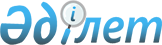 Об утверждении паспортов республиканских бюджетных программ на 2008 год
(Агентства Республики Казахстан по защите конкуренции (Антимонопольное агентство)Постановление Правительства Республики Казахстан от 12 декабря 2007 года N 1224 (выписка)



      В соответствии с 
 Бюджетным Кодексом 
 Республики Казахстан от 24 апреля 2004 года Правительство Республики Казахстан 

ПОСТАНОВЛЯЕТ

:




      1. Утвердить паспорта республиканских бюджетных программ на 2008 год:



      Агентства Республики Казахстан по защите конкуренции (Антимонопольное агентство) согласно 
 приложению 372-1 
;




      2. Настоящее постановление вводится в действие со дня подписания.


      Премьер-Министр




      Республики Казахстан




      Сноска. Приложение 372-1 дополнено постановлением Правительства РК от 15 февраля 2008 года 


 N 141 


 . 






      Приложение 372-1         



к постановлению Правительства     



Республики Казахстан       



от 12 декабря 2007 года N 1224    



602 - Агентство Республики Казахстан по защите конкуренции 






     (Антимонопольное агентство)                           





               Администратор бюджетной программы


ПАСПОРТ




      республиканской бюджетной программы 001 "Обеспечение уполномоченного органа в области защиты конкуренции"



на 2008 год


      1. Стоимость: 

222 729 тысяч тенге (двести двадцать два миллиона семьсот двадцать девять тысяч тенге).



      2. Нормативно-правовая основа бюджетной программы: 

 статьи 21 
-24 Закона Республики Казахстан от 23 июля 1999 года "О государственной службе"; 
 Закон 
 Республики Казахстан от 7 июля 2006 года "О конкуренции и ограничении монополистической деятельности"; 
 Указ 
 Президента Республики Казахстан от 13 октября 2007 года N 425



"О мерах по дальнейшему совершенствованию системы государственного управления Республики Казахстан", 
 постановление 
 Правительства Республики Казахстан от 13 ноября 2000 года N 1706 "О Концепции обучения государственных служащих"; 
 постановление 
 Правительства Республики Казахстан от 29 декабря 2006 года N 1308 "Об утверждении Программы развития и защиты конкуренции в Республики Казахстан на 2007-2009 годы"; 
 постановление 
 Правительства Республики Казахстан от 12 декабря 2007 года N 1223 "О реализации Закона Республики Казахстан "О республиканском бюджете на 2008 год".



      3. Источники финансирования бюджетной программы

: средства республиканского бюджета.



      4. Цель бюджетной программы

: обеспечение реализации единой государственной политики в области защиты конкуренции.



      5. Задачи бюджетной программы

: формирование и совершенствование государственной политики в сфере защиты конкуренции, в том числе путем ограничения монополистической деятельности и пресечения недобросовестной конкуренции; обновление теоретических и практических знаний, умений и навыков по образовательным программам в сфере профессиональной деятельности в соответствии с предъявляемыми квалификационными требованиями для эффективного выполнения своих должностных обязанностей и совершенствования профессионального мастерства.


      6. План мероприятий по реализации бюджетной программы:




      Сноска. Пункт 6 с изменениями, внесенными постановлением Правительства РК от 22.08.2008 


 N 763 


.





      7. Ожидаемые результаты выполнения бюджетной программы:

 Прямой результат:



      1) формирование единой государственной политики в области защиты конкуренции и реализация ее основных направлений;



      2) исследование товарных рынков;



      3) обучение государственных служащих государственному языку - не менее 50 человек, в том числе территориальных органов - не менее 35 человек;



      4) повышение профессионального уровня государственных служащих центрального аппарата и его территориальных органов;



      5) материально-техническая оснащенность Агентства;



      6) приобретение технических средств, расходных материалов, комплектующих и запасных частей; приобретение услуг доступа к сети Интернет; обслуживание средств вычислительной техники; сопровождение информационных систем; приобретение лицензионных программных продуктов.

Конечный результат: определение степени концентрации товарных рынков, показателей структуры товарного рынка, определение барьеров входа и выхода на товарный рынок, выработка предложений и рекомендаций по совершенствованию политики в сфере защиты конкуренции, обслуживание техники информационной системы.

Финансово-экономический результат: средние затраты на обучение одного государственного служащего государственному языку составляет 25 000 тенге, приобретение мебели в количестве 30 единиц, копировально-множительных аппаратов в количестве 6 единиц, текущий ремонт оборудования и техническое обслуживание, профилактика ПЭВМ.

Своевременность: своевременное выполнение в соответствии с заключенными договорами и утвержденным планом финансирования.

Качество: совершенствование государственной политики в сфере защиты конкуренции, повышение профессионального уровня государственных служащих согласно требованиям профессиональной государственной службы, материально-техническая оснащенность в соответствии с современными экономическими условиями.



      





 Приложение 372-2      



к постановлению Правительства



Республики Казахстан    



от 12 декабря 2007 года N 1224

      


Сноска. Постановление дополнено паспортом 372-2 в соответствии  с постановлением Правительства РК




 от 12.11.2008 


 N 581д 


 .





602 - Агентство Республики Казахстан по защите конкуренции





     



(Антимонопольное агентство)



                          




               Администратор бюджетной программы


ПАСПОРТ




республиканской бюджетной программы



004 "Создание Центра развития и защиты конкурентной политики"



на 2009 год

      

1. Стоимость:

 90 000 тысяч тенге (девяносто миллионов тенге)



      

2. Нормативно-правовая основа бюджетной программы:

 Закон 
 Республики Казахстан от 7 июля 2006 года "О конкуренции и ограничении монополистической деятельности"; 
 Указ 
 Президента Республики Казахстан от 13 октября 2007 года № 425 "О мерах по дальнейшему совершенствованию системы государственного управления Республики Казахстан"; 
 постановление 
 Правительства Республики Казахстан от 29 декабря 2006 года № 1308 "Об утверждении Программы развития и защиты конкуренции в Республике Казахстан на 2007-2009 годы".



      

3. Источники финансирования бюджетной программы:

 средства республиканского бюджета



      

4. Цель бюджетной программы:

 создание условий для дальнейшего повышения уровня конкурентной среды и защиты добросовестной конкуренции, содействия в повышении уровня конкуренции в отраслях экономики.



      

5. Задачи бюджетной программы:

 проведение аналитических и научно-прикладных исследований в области конкурентной политики, изучение мировых тенденций в конкурентной политике и их влияние на товарные рынки Казахстана, определение оптимальной модели уровня конкуренции в регионах и отраслях экономики, прогноз экономических последствий, наступающих от монополизации и экономической концентрации товарных рынков, а также государственного регулирования экономики.



      

6. План мероприятий по реализации бюджетной программы:



      7. Ожидаемые результаты выполнения бюджетной программы:

 Прямой результат: формирование уставного капитала АО "Центр развития и защиты конкурентной политики".



      Конечный результат: поддержка конкуренции на товарных и финансовых рынках Республики Казахстан путем предоставления консультационных, образовательных, информационных, аналитических услуг (работ, продукции) по вопросам конкурентной политики, содействие повышению уровня конкуренции в отраслях экономики, способствованию появления новых компаний и здоровой конкуренции между существующими предприятиями, планомерной интеграции казахстанской экономики в международное сообщество.



      Своевременность: своевременное выполнение в соответствии с заключенными договорами и утвержденным планом финансирования.



      Качество: повышение уровня конкурентной среды и защиты добросовестной конкуренции, а также содействие в повышении уровня конкуренции в отраслях экономики.

					© 2012. РГП на ПХВ «Институт законодательства и правовой информации Республики Казахстан» Министерства юстиции Республики Казахстан
				
N п/п

Код



про-



грам-



мы

Код



под-



про-



грам-



мы

Наименование



программы 



(подпрограм-



мы)

Мероприятия по реализации



программы (подпрограмм)

Сроки



реализации

Ответственные исполнители

1

2

3

4

5

6

7

1

001

Обеспечение



деятельности



уполномочен-



ного органа в области



защиты



конкуренции

2

001

Аппарат



центрального



органа

Разработка и



реализация



основных направлений



государственной политики в области развития



конкуренции и



ограничения



монополистической



деятельности.



Разработка и



утверждение



нормативных



правовых актов в



области защиты



конкуренции и



ограничения



монополистической



деятельности, за



исключением



финансовых



организаций при



предоставлении



ими финансовых



услуг. 



Координация



деятельности



государственных



органов по



развитию



конкуренции и



ограничению



монополистической



деятельности. 



Ведение



Государственного



реестра субъектов



рынка, занимающих



доминирующее



(монопольное)



положение на



соответствующем товарном рынке.



Изучение



состояния



товарного рынка,



уровня



конкуренции на



нем и разработка



на этой основе



мер по



предупреждению,



ограничению и



пресечению



монополистической



деятельности.



Проведение



анализа в целях



выявления



субъектов рынка,



занимающих



доминирующее



(монопольное)



положение на



соответствующих



товарных рынках.



Ведение



государственного



контроля за



соблюдением



антимонопольного



законодательства



Республики



Казахстан.



Осуществление



контроля за



экономической



концентрацией.

Январь-



декабрь

Агентство 



Республики



Казахстан по



защите



конкуренции



(Антимоно-



польное агентство)

3

002

Аппараты террито-



риальных органов

Ведение



Государственного



реестра



субъектов рынка,



занимающих



доминирующее



(монопольное)



положение на



соответствующем



товарном рынке.



Изучение состояния товарного рынка,



уровня



конкуренции на нем и разработка



на этой основе мер по



предупреждению,



ограничению и



пресечению



монополистической



деятельности.



Проведение



анализа в целях



выявления



субъектов рынка,



занимающих



доминирующее



(монопольное)



положение на



соответствующих



товарных рынках.



Ведение



государственного



контроля за



соблюдением 



антимонопольного



законодательства



Республики



Казахстан.



Осуществление



контроля за



экономической



концентрацией.

Январь-



декабрь

Агентство



Республики



Казахстан по



защите



конкуренции



(Антимоно-



польное



агентство)

4

007

Повышение



квалификации



государст-



венных



служащих

Обучение 



государственному



языку

Январь-



декабрь

Агентство



Республики



Казахстан по



защите



конкуренции



(Антимоно-



польное



агентство)

5

009

Материально-



техническое



оснащение



государст-



венных



органов

Материально-



техническое



оснащение



центрального



аппарата и его



территориальных



подразделений

Январь-



декабрь

Агентство



Республики



Казахстан по



защите



конкуренции



(Антимоно-



польное



агентство)

6

017

Обеспечение



функциони-



рования



информацион-



ных систем и



информацион-



но-техничес-



кое



обеспечение



государст-



венных



органов

Приобретение



технических



средств,



расходных



материалов,



комплектующих и



запасных частей;



приобретение



услуг доступа к сети Интернет;



обслуживание



средств



вычислительной



техники;



сопровождение



информационных



систем и



веб-сайта;



приобретение



лицензионных



программных



продуктов

Январь-



декабрь

Агентство



Республики



Казахстан по



защите



конкуренции



(Антимоно-



польное



агентство)

N



п/п

Код



про-



гра-



ммы

Код



под-



про-



гра-



ммы

Наименование



программы



(подпро-



граммы)

Мероприятия



по реализации



программы



(подпрограммы)

Сроки



реали-



зации

Ответственные



исполнители

1

2

3

4

5

6

7

1

004

Создание



Центра



развития и



защиты



конкурентной



политики

Формирование



уставного капитала



АО "Центр развития и



защиты конкурентной



политики" для



создания условий для



дальнейшего



повышения уровня



конкурентной среды и



защиты добросовест-



ной конкуренции,



содействия в



повышении уровня



конкуренции в



отраслях экономики

В те-



чение



2008



года

Агентство 



Республики



Казахстан по



защите



конкуренции



(Антимоно-



польное агентство)
